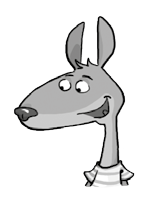 Parcours B	80La symétrieB1   Décalque les figures et trouve, pour chacune, un axe de symétrie par pliage.Trace-le ensuite sur chaque figure.B2   Lesquelles de ces figures ont au moins un axe de symétrie ?Vérifie à l’aide du papier-calque, puis trace-les sur les figures.B3   Complète ces figures pour qu’elles soient symétriques par rapport à l’axe en gras.141